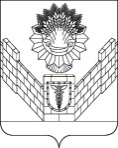 СОВЕТТБИЛИССКОГО СЕЛЬСКОГО ПОСЕЛЕНИЯТБИЛИССКОГО РАЙОНАРЕШЕНИЕот 13 декабря 2018 года                                                                      № 419ст-ца ТбилисскаяО награждении Благодарностьюпредседателя Совета Тбилисского сельского поселенияТбилисского района	Рассмотрев ходатайства главы Тбилисского сельского поселения Тбилисского района А.Н. Стойкина о награждении Благодарностью председателя Совета Тбилисского сельского поселения Тбилисского района, руководствуясь решением Совета Тбилисского сельского поселения Тбилисского района от 24 мая 2018 года № 353 «Об утверждении Положения о Почетной грамоте Совета Тбилисского сельского поселения Тбилисского района и Благодарности Председателя Совета Тбилисского сельского поселения Тбилисского района», статьей 27 устава Тбилисского сельского поселения Тбилисского района», Совет Тбилисского сельского поселения Тбилисского района р е ш и л:	1. За отличие при исполнении служебных и трудовых обязанностей, инициативу, усердие, высокие достижения в служебной деятельности по итогам 2018 года наградить Благодарностью председателя Совета Тбилисского сельского поселения Тбилисского района:	2. Решение вступает в силу со дня его подписания.Председатель Совета Тбилисского сельского поселения Тбилисского района					     		    В.В. СоломахинФедоренко Анну Николаевну  - депутата Совета Тбилисского сельского поселения Тбилисского района;РезниковуНаталью Викторовну   - председателя комитета территориального общественного самоуправления микрорайона № 14 станица Тбилисская, Тбилисского района;Воронкина Дмитрия Евгеньевича   - начальника отдела делопроизводства и организационно-кадровой работы администрации Тбилисского сельского поселения Тбилисского района;Асеева Евгения Александровича   - руководителя МКУ «Учреждения по хозяйственному обеспечению деятельности органов местного самоуправления» Тбилисского сельского поселения Тбилисского района;Кондра Раису Сергеевну   - заведующую сектором по методической работе МБУК «Тбилисский КДЦ»;ИвченкоМаксима Сергеевича   - машиниста насосных установок МУП «Водоканал Тбилисского сельского поселения Тбилисского района»;Васильева Леонтия Савельевича   - разнорабочего участка санитарной очистки МУП «ЖКХ Тбилисского сельского поселения Тбилисского района»;ФишерЕвгения Викторовича   - киномеханика МАУК «Тбилисский КДЦ «Юбилейный»;ЗотоваАнтона Сергеевича   - подсобного рабочего кладбища МАУ «Радуга»;